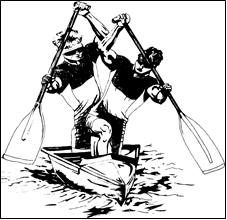 MASTERS   2019ПОЛОЖЕНИЕо регистрации участников неофициального открытого чемпионата России с международным участием среди Ветеранов по гребле на байдарках и каноэ 2019 года.REGULATION about registration of participants the Unofficial All-Russian  2019 Masters Canoe and Kayak Championship with international participation ОснованиеВ связи с необходимостью финансирования подготовительных мероприятий чемпионата России по гребле, организаторами принято решение о проведении дифференцированного взымания стартового взноса с участников в зависимости от сроков оплаты и осуществления ими коллективных платежей  (только для резидентов, нерезиденты оплачивают взнос 2200 рублей в мандатной комиссии).2. Условия регистрации1. Каждый участник соревнований регистрируется индивидуально на сайте canoe.kupavna.ru или kgb.kupavna.ru 2. Регистрация осуществляется в классах судов К/С-1/2, К-2 mix, эстафетах и D-10/D-10mix. 3. Условия оплаты в К/С-1/2, эстафетах1.   При формировании группы состоящей из 15 спортсменов ими назначается инициатор группы который собирает стартовый взнос с каждого участника группы в размере 1800 рублей, без ограничения количества дистанций в указанных видах программы. В случае оплаты этого взноса до 20 апреля 2019 и подаче инициатором сведений о составе группы, организаторы регистрируют участников с предоставлением им подтверждающих регистрацию уведомлений на почту, указанную при регистрации. 2.   В случае индивидуальной регистрации участников стартовый взнос должен быть оплачен до 02 августа 2019 года в размере 2200 рублей на счет организаторов (состав взноса подразумевает: сам взнос 1800 руб. и индивидуальную обработку заявки с проверкой платежа и внесением участника в реестры заездов, присвоением ID).  3. Оплата стартового взноса по окончанию регистрации принимается в размере 3200 рублей наличными в мандатной комиссии. 4. Условия оплаты в D-10 и D-10 mixПри формировании группы состоящей из 12 спортсменов ими назначается инициатор группы который собирает стартовый взнос с каждого участника группы в размере 700 рублей, без ограничения количества дистанций в указанных видах программы. В случае оплаты этого взноса до 20 апреля 2019 и подаче инициатором сведений о составе группы, организаторы регистрируют участников с предоставлением им подтверждающих регистрацию уведомлений на почту, указанную при регистрации. 2.    В случае индивидуальной регистрации участников стартовый взнос должен быть оплачен до 02 августа 2019  года в размере 900 рублей на счет организаторов (состав взноса подразумевает: сам взнос 700 руб. и индивидуальную обработку заявки с проверкой платежа и внесением участника в реестры заездов, присвоением ID).  3.   Оплата стартового взноса по окончанию регистрации принимается в размере 1000 рублей наличными в мандатной комиссии.4.   В случае, если участник принимает участие в заездах в байдарке или каноэ в рамках данного чемпионата и внес соответствующий взнос, то участие в D-10 им оплачивается дополнительно 500 руб.5. Реквизиты для платежа. В случае коллективной заявки реквизиты запрашиваются у Корнеева Александра       т.+7(903)3637598. Индивидуальный платеж перечисляется на карту СберБанка            5469 4000 2568 2118 владелец Ольга Олеговна К. Стартовый взнос в случае отказа от участия в чемпионате не возвращается и считается благотворительной помощью на развитие Ветеранского движения.Данное положение является официальным приглашением на соревнования. Справки по телефону:	8 (495) 363-75-98 /Корнеев Александр 8 (916) 675-62-92 /Корнеев Алексей              1. GroundsIn connection with the need to Finance the preparatory activities of the Russian rowing championship, the organizers decided to conduct a differentiated charge of the entry fee from the participants depending on the terms of payment and implementation of collective payments (only for residents, non-residents pay a fee of 2200 rubles to the mandate Commission).2. Condition of registration1. Each participant of the competition is registered individually on the website canoe.kupavna.ru or kgb.kupavna.ru2. Registration is carried out in classes of vessels К/C-1/2, K-2 mix, relay races and D-10/D-10mix.3. Payment terms in К/С-1/2 and relays1.   When forming a group consisting of 15 athletes, they are assigned to the initiator of the group who collects the entry fee from each group member in the amount of 1800 rubles, without limiting the number of distances in these types of programs. In case of payment of this fee before April 20, 2019 and submission of information about the group's members by the initiator, the organizers register the participants with the provision of confirmation of registration notifications to the e-mail specified during registration. 2.    In the case of individual registration of participants entry fee must be paid prior to 02 August 2019 in the amount of 2200 rubles at the expense of the organizers (the membership fee means: the fee is 1800 RUB., and individual processing applications with check payment and inclusion of the participant in the register of arrivals, assignment ID).  3.   Payment of the entry fee at the end of registration is accepted in the amount of 3200 rubles in cash in the mandate Commission.4. Payment terms in D-10 / D-10 mixWhen forming a group consisting of 12 athletes, they are assigned to the initiator of the group who collects the entry fee from each group member in the amount of 700 rubles, without limiting the number of distances in these types of programs. In case of payment of this fee before April 20, 2019 and submission of information about the group's members by the initiator, the organizers register the participants with the provision of confirmation of registration notifications to the e-mail specified during registration. 2.    In case of individual registration of participants, the entry fee must be paid before 02 August 2019 in the amount of 900 rubles to the account of the organizers (the composition of the fee includes: the contribution of 700 rubles. and individual processing of the application with payment verification and participant's entry in the registers of races, assignment of ID).  3.   Payment of the entry fee at the end of registration is accepted in the amount of 1000 rubles in cash in the mandate Commission.4.   If the participant takes part in the races in a kayak or canoe within the framework of this championship and has made the appropriate contribution, then participation in the D-10 they will be paid an additional 500 rubles.           5. Details for payment. In the case of a collective application details are requested from Korneev Alexander T.+7 (903)3637598. Individual payment is transferred to the card of Sberbank 5469 4000 2568 2118 owner Olga Olegovna K. The entry fee in case of refusal to participate in the championship is not returned and is considered to be charitable assistance for the development of the Masters movement.This provision is an official invitation to the competition.            Inquiries by phone: 8 (495) 363-75-98 / Alexander Korneev 8 (916) 675-62-92 /Alexey Korneev